Zadania na 100 lecie szkołyKlasa 5- część 3Zadanie 1. Wojtek i jego młodszy brat Antek mają razem 2,78 m wzrostu. Wojtek jest o 0,48 m wyższyod Antka. Ile wzrostu ma każdy z braci?Zadanie 2.Grządka ma kształt równoległoboku o bokach długości 0,5 m i 3 m. Wysokość opuszczonana dłuższy bok tego równoległoboku ma 0,4 m. Ile torebek nawozu trzeba kupić, aby użyźnićglebę na tej grządce, jeśli jedna torebka wystarcza na 0,3 m2  powierzchni?Zadanie 3. Oblicz pole figury przedstawionej na rysunku: podziel figurę na trójkąty, równoległobokilub prostokąty, zapisz na rysunku potrzebne wymiary i oblicz pole tej figury.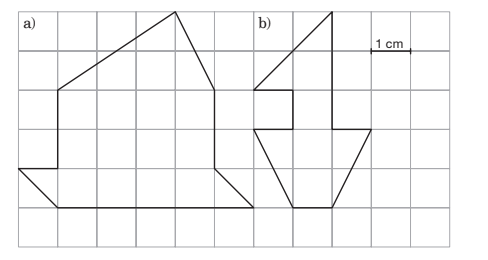 Zadanie 4. W szkole Magdy klasy liczą od 24 do 33 uczniów. Każdy uczeń chodzi co najwyżej na jednezajęcia. Ile osób jest w klasie Magdy, jeśli:  uczniów tej klasy chodzi na zajęcia sportowe,  klasy uczestniczy w dodatkowych zajęciach muzycznych,  uczniów klasy chodzi nazajęcia koła teatralnego? Ilu uczniów tej klasy nie bierze udziału w żadnych zajęciach dodatkowych?Zadanie 5. Wykładzina na podłodze w przedpokoju ma kształt prostokąta o wymiarach 2,85 m × 2,4 m.Jakie pole powierzchni ma ta wykładzina?Zadanie 6. Oblicz:a) 32:10+1,710=	b) 236,5:5-14,56,40,5+624:100+(0,12+0,3)=	20:0,4+0,84:0,6-2,97:1,1=